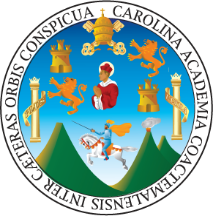 PENSUM / LICENCIATURA EN TRABAJO SOCIAL CON ORIENTACION EN PROYECTOS DE DESARROLLOCODIGOS	OCTAVO SEMESTRE					PRE-REQUISITOS641		ANALISIS ESTADISTICO			CIERRE TECNICO642		TALLER DE INVESTIGACION I		CIERRE TECNICO643		TEORIA ECONOMICA				CIERRE TECNICO644		MACROECONOMIA					CIERRE TECNICONOVENO SEMESTRE645		PLANIFICACION SOCIAL I						643646		TALLER DE INVESTIGACION II				   641-642647		TEORIA POLITICA							643648		FORMULACION DE PROYECTOS DE DESARROLLO			644DECIMO SEMESTRE649		PLANIFICACION SOCIAL II						643650		TALLER DE INVESTIGACION III					646651		TEORIA SOCIAL								647652		EVALUACION DE PROYECTOS DE DESARROLLO			648DECIMO PRIMER SEMESTRE653		INTERVENCION SOCIAL							651654		TALLER DE INVESTIGACION IV					650655		GESTION DE DESARROLLO						651656		ADMINISTRACION DE PROYECTOS DE DESARROLLO		652OTROS657		TESIS						CIERRE DE PENSUM									NIVEL LICENCIATURA